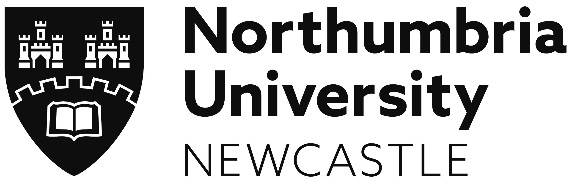 PGCE Primary Education, 2018-9 Programme Induction Timetable September 2018Health and Life SciencesSocial Work, Education and Community WellbeingProgramme Induction Sessions:  Attendance is expected at all Programme Induction sessions, details of which are listed below. Please note this schedule may be subject to change and you are advised to check in advance for any amendments.EVENTTIMEDATEVENUEVENUE LOCATIONSThe Department of Social work, Education and Community Wellbeing is based on Coach Lane Campus. A Campus Map is located at the following link Coach Lane Campus MapStudent Central is located at several venues:Student Central -  City Campus Library (11) City Campus MapStudent Central - City Campus East (3) City Campus MapStudent Central - Coach Lane Library (9) Coach Lane Campus Map   0191 227 4646    hl.ask4help@northumbria.ac.uk Students who have queries, or who arrive late and miss welcome week/enrolment, should report to this front-line venue for guidance. All NEW students should attend the Faculty of Health and Life Sciences Welcome Event on Monday 24th September in the University Sports Centre (Sports Central city campus) at 3.00 pm – 4.00 pm.  The Welcome event is an essential part of the student induction into the University and includes presentations from Student Support and Wellbeing, Learning Resources, Sport Northumbria and your Students’ Union.  On Tuesday 25 September 2018 there will be a Northumbria Student Union Fair at Coach Lane Campus between 11.00am and 2.00pm. Students are welcome to attend during this time providing they do not have anything else scheduled. Welcome introduction to the programme and key staff10:00am – 12:00pm17/09/2018Hall A CLC WestVENUE LOCATIONSThe Department of Social work, Education and Community Wellbeing is based on Coach Lane Campus. A Campus Map is located at the following link Coach Lane Campus MapStudent Central is located at several venues:Student Central -  City Campus Library (11) City Campus MapStudent Central - City Campus East (3) City Campus MapStudent Central - Coach Lane Library (9) Coach Lane Campus Map   0191 227 4646    hl.ask4help@northumbria.ac.uk Students who have queries, or who arrive late and miss welcome week/enrolment, should report to this front-line venue for guidance. All NEW students should attend the Faculty of Health and Life Sciences Welcome Event on Monday 24th September in the University Sports Centre (Sports Central city campus) at 3.00 pm – 4.00 pm.  The Welcome event is an essential part of the student induction into the University and includes presentations from Student Support and Wellbeing, Learning Resources, Sport Northumbria and your Students’ Union.  On Tuesday 25 September 2018 there will be a Northumbria Student Union Fair at Coach Lane Campus between 11.00am and 2.00pm. Students are welcome to attend during this time providing they do not have anything else scheduled. PIP TE7057 module intro  1:00pm – 14:00pm17/09/2018Hall A CLC WestVENUE LOCATIONSThe Department of Social work, Education and Community Wellbeing is based on Coach Lane Campus. A Campus Map is located at the following link Coach Lane Campus MapStudent Central is located at several venues:Student Central -  City Campus Library (11) City Campus MapStudent Central - City Campus East (3) City Campus MapStudent Central - Coach Lane Library (9) Coach Lane Campus Map   0191 227 4646    hl.ask4help@northumbria.ac.uk Students who have queries, or who arrive late and miss welcome week/enrolment, should report to this front-line venue for guidance. All NEW students should attend the Faculty of Health and Life Sciences Welcome Event on Monday 24th September in the University Sports Centre (Sports Central city campus) at 3.00 pm – 4.00 pm.  The Welcome event is an essential part of the student induction into the University and includes presentations from Student Support and Wellbeing, Learning Resources, Sport Northumbria and your Students’ Union.  On Tuesday 25 September 2018 there will be a Northumbria Student Union Fair at Coach Lane Campus between 11.00am and 2.00pm. Students are welcome to attend during this time providing they do not have anything else scheduled. PIP TE7057 meeting your professional tutor and group14:00pm – 15:00pm17/09/2018A204, B206, A003, A101 CLC WestVENUE LOCATIONSThe Department of Social work, Education and Community Wellbeing is based on Coach Lane Campus. A Campus Map is located at the following link Coach Lane Campus MapStudent Central is located at several venues:Student Central -  City Campus Library (11) City Campus MapStudent Central - City Campus East (3) City Campus MapStudent Central - Coach Lane Library (9) Coach Lane Campus Map   0191 227 4646    hl.ask4help@northumbria.ac.uk Students who have queries, or who arrive late and miss welcome week/enrolment, should report to this front-line venue for guidance. All NEW students should attend the Faculty of Health and Life Sciences Welcome Event on Monday 24th September in the University Sports Centre (Sports Central city campus) at 3.00 pm – 4.00 pm.  The Welcome event is an essential part of the student induction into the University and includes presentations from Student Support and Wellbeing, Learning Resources, Sport Northumbria and your Students’ Union.  On Tuesday 25 September 2018 there will be a Northumbria Student Union Fair at Coach Lane Campus between 11.00am and 2.00pm. Students are welcome to attend during this time providing they do not have anything else scheduled. PPP TE6681 Module intro15:00pm – 16:00pm17/09/2018A107 CLC WestVENUE LOCATIONSThe Department of Social work, Education and Community Wellbeing is based on Coach Lane Campus. A Campus Map is located at the following link Coach Lane Campus MapStudent Central is located at several venues:Student Central -  City Campus Library (11) City Campus MapStudent Central - City Campus East (3) City Campus MapStudent Central - Coach Lane Library (9) Coach Lane Campus Map   0191 227 4646    hl.ask4help@northumbria.ac.uk Students who have queries, or who arrive late and miss welcome week/enrolment, should report to this front-line venue for guidance. All NEW students should attend the Faculty of Health and Life Sciences Welcome Event on Monday 24th September in the University Sports Centre (Sports Central city campus) at 3.00 pm – 4.00 pm.  The Welcome event is an essential part of the student induction into the University and includes presentations from Student Support and Wellbeing, Learning Resources, Sport Northumbria and your Students’ Union.  On Tuesday 25 September 2018 there will be a Northumbria Student Union Fair at Coach Lane Campus between 11.00am and 2.00pm. Students are welcome to attend during this time providing they do not have anything else scheduled. CCC TE6680 introduction to cross curricular and thematic planning09:00am – 10:00am18/09/2018Hall A CLC WestVENUE LOCATIONSThe Department of Social work, Education and Community Wellbeing is based on Coach Lane Campus. A Campus Map is located at the following link Coach Lane Campus MapStudent Central is located at several venues:Student Central -  City Campus Library (11) City Campus MapStudent Central - City Campus East (3) City Campus MapStudent Central - Coach Lane Library (9) Coach Lane Campus Map   0191 227 4646    hl.ask4help@northumbria.ac.uk Students who have queries, or who arrive late and miss welcome week/enrolment, should report to this front-line venue for guidance. All NEW students should attend the Faculty of Health and Life Sciences Welcome Event on Monday 24th September in the University Sports Centre (Sports Central city campus) at 3.00 pm – 4.00 pm.  The Welcome event is an essential part of the student induction into the University and includes presentations from Student Support and Wellbeing, Learning Resources, Sport Northumbria and your Students’ Union.  On Tuesday 25 September 2018 there will be a Northumbria Student Union Fair at Coach Lane Campus between 11.00am and 2.00pm. Students are welcome to attend during this time providing they do not have anything else scheduled. CCC TE6680 Collaborative group practical task10:00am – 11:00am18/09/2018A202, A204, B206, AA006, A003 CLC WestINTERNATIONAL STUDENT WELCOMEOn Friday 21st September 2018, 4.00 pm – 5.00 pm there will be an International Student Welcome Event held in “Domain” in the Students Union.  Find out about support and services for International students in the University and beyond.CCC TE6680 Plenary – A presentation of ideas11:00am – 12:00pm18/09/2018Hall A CLC WestCCC TE6680 Plenary – A presentation of ideas11:00am – 12:00pm18/09/2018Hall A CLC WestPIP TE7057 E Learning intro13:00pm – 14:00pm18/09/2018Hall A CLC WestPIP TE7057 Setting up your ILDP14:00pm – 16:00pm18/09/2018A011, A111 CLC West IT LabsPIP TE7057 Introducing the Teachers standard09:00am – 10:30am19/09/2018Hall A CLC WestPIP TE7057 Teaching unions11:00am – 12:00pm19/09/2018Hall A CLC WestLTACC TE7058 Programme Assessment Overview and Module Intro13:00pm – 14:00pm19/09/2018Hall A CLC WestLTACC TE7058 English14:00pm – 15:00pm19/09/2018Hall A CLC WestPIP TE7057 Introducing the Standards09:00am – 10:00am20/09/2018Hall A CLC WestPIP TE7057 Professional Tutorials10:30am – 12:00pm20/09/2018A202, B206, B209, A006 CLC WestLTACC TE7058 Maths13:00pm – 14:00pm20/09/2018Hall A CLC WestPIP TE7057 Diagnostic Assignment Briefing14:00pm – 15:00pm20/09/2018Hall A CLC WestPIP TE7057 Cognition and Learning09:00am – 10:30am21/09/2018Hall A CLC WestPIP TE7057 Cognition and Learning11:00am – 12:00pm21/09/2018Hall A CLC WestLTACC TE7058 Science13:00pm – 14:00pm21/09/2018Hall A CLC WestPIP TE7057 Plenary Q&A14:00pm – 15:00pm21/09/2018Hall A CLC WestFaculty International Student Welcome event10:00am – 12:00noon27.09.2018Hall B CLC WestNorthumbria UniversityNorthumbria UniversityPGCE Primary EducationDraft Induction Week Timetable 2018-19Course Code: 18FPMD-N PMD6Programme Leader: Sophie MellerDeputy Programme Leader: Sue KnightProfessional Tutors (TBC): Mike Cole, Aidan Gillespie, Deborah Herridge, Sue Knight, Sophie MellerModule No/Title & Module Leaders:TE7058 Learning, Teaching & Assessment in Core Curriculum (LTACC TE7058) –  Sophie Meller TE7057 Professionalism & Inclusive Practice (PIP TE7057) – Sophie Meller TE6681 Primary Professional Practice (PPP TE6681) – Sue Knight TE6680 Curriculum, Creativity & Challenge (CCC TE6680) – Aidan GillespieWeek Beginning 17th September 2018 – week 8					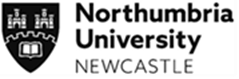 Draft Induction Week Timetable 2018-19 PGCE Primary Education timetable	